		WASHINGTON ELEMENTARY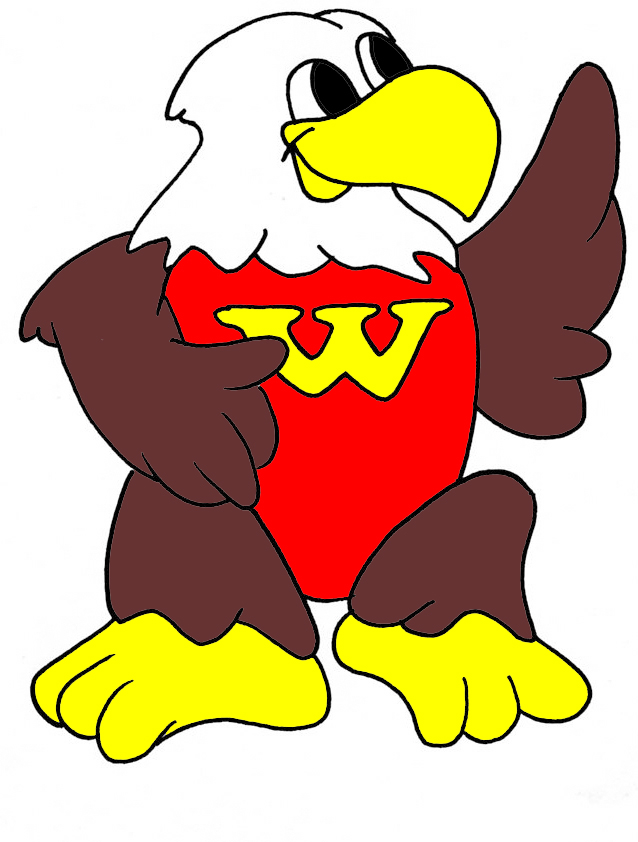 		1401 Washington Street   Wenatchee, WA 98801				 				p:509.662.5504  f:509.663.0721		www.wenatcheeschools.org/wa